МНОГОФУНКЦИОНАЛЬНОЕ УЧЕБНО-ДИДАКТИЧЕСКОЕ ПОСОБИЕ «ПЛОСКОСТНОЙ КОНСТРУКТОР»Андрюшкина Галина Андреевна, педагог-психолог,МБДОУ «Солгонский детский сад»        Краткое описание пособия: учебно-дидактическое пособие представляет собой набор геометрических фигур отличающихся цветом и величиной, сделанных из универсальных салфеток.      Цель: содействовать развитию у детей дошкольного возраста способностей к техническому творчеству, предоставить им возможность творческой самореализации посредством овладения конструирования плоским конструктором.Задачи:Коррекционные:                                                                                                 -развивать мелкую моторику пальцев рук.                                                                         - закреплять умение классифицировать предметы по общим качествам (форме, величине, цвету).Образовательные:                                                                                                              -совершенствовать все виды счета                                                                                           -учить обобщать и сравнивать предметы по величине.                                          - развивать речь детей, умение делать простые выводы.Воспитательные:                                                                                                                  - содействовать формированию умения составлять план действий и применять его для решения практических задач, осуществлять анализ и оценку проделанной работы;       Рекомендуемая возрастная категория детей: данное пособие могут использовать учителя - дефектологи,  педагоги - психологи, учителя-логопеды, воспитатели, родители. Пособие используется на занятиях в групповой и индивидуальной работе с детьми от  2 до 7 лет.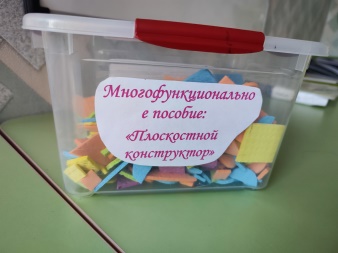 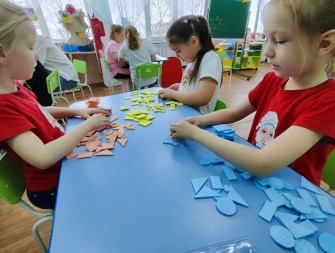 Варианты игр с учебно-дидактическим пособием 	«Выложи предмет» - ребенок выкладывает, например дом (геометрические фигуры выбирает сам ребенок, затем солнышко и т. д. В последующем можно выложить целую "картину" и составить по ней рассказ (развивает творчество ребенка).          «Собери красивые бусы» - по желанию дети выбирают разные геометрические фигуры и раскладывают их в определённой последовательности собирая тем самым бусы. 	«Напиши цифры.» -  педагог говорит цифру, а ребенок должен выложить цифру из любых фигур, которые он выберет.       «Найди пару», «Найди такую же…» - учить подбирать геометрические фигуры разные по величине, форме, цвету, сравнивать и находить сходства, различия. Развивать наблюдательность.           «Что изменилось?»- упражнять в правильном назывании геометрических фигур, развивать зрительную память.          «Подбери фигуру» - закрепить представления детей о геометрических формах, упражнять в их назывании.             «Три квадрата» - научить детей соотносить по величине три предмета и обозначить их отношения словами: «большой», маленький», «средний», «самый большой», «самый маленький».          «Геометрическое лото» - учить детей сравнивать форму изображенного предмета с геометрической фигурой подбирать предметы по геометрическому образцу. 	«Кому какая форма» - учить детей группировать геометрические фигуры (овалы, круги) по форме, отвлекаясь от цвета, величины.            «Составь предмет» - упражнять в составлении силуэта предмета из отдельных частей (геометрических фигур).Рекомендации по изготовлению пособияПонадобятся: салфетки универсальные, трафареты геометрических фигур, ручка, ножницы. На салфетках обводим нужные фигуры, и вырезаем, оформляем в красивую коробочку.С дидактическим пособием ребенок весело проведёт время, а если включить добрую приятную музыку, то она создаст лёгкую непринуждённую атмосферу. Решая несложные, развивающие игровые задания ребёнок будет радоваться своим результатам и достижениям. А хорошее настроение - это залог успешного развития!